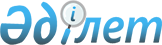 Қарағанды облысы Қарқаралы ауданының әкімдігінің 2022 жылғы 02 желтоқсандағы № 366 "Пробация қызметінің есебінде тұрған адамдарды жұмысқа орналастыру үшін жұмыс орындарына квоталар белгілеу туралы" қаулысын жою туралыҚарағанды облысы Қарқаралы ауданының әкімдігінің 2023 жылғы 3 қазандағы № 266 қаулысы
      Қазақстан Республикасының "Құқықтық актілер туралы" Заңының 27- бабына сәйкес, Қарқаралы ауданының әкімдігі ҚАУЛЫ ЕТЕДІ:
      1. Қарағанды облысы Қарқаралы ауданының әкімдігінің 2022 жылғы 02 желтоқсандағы № 366 "Пробация қызметінің есебінде тұрған адамдарды жұмысқа орналастыру үшін жұмыс орындарына квота белгілеу туралы" қаулысы жойылсын.
      2. Осы қаулының орындалуын бақылау Қарқаралы ауданы әкімінің жетекшілік ететін орынбасарына жүктелсін.
      3. Осы қаулы оның алғашқы ресми жарияланған күнінен бастап қолданысқа енгізіледі.
					© 2012. Қазақстан Республикасы Әділет министрлігінің «Қазақстан Республикасының Заңнама және құқықтық ақпарат институты» ШЖҚ РМК
				
      Аудан әкімі

Е.Құсайын
